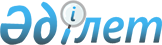 О проекте Закона Республики Казахстан "О ратификации Факультативного протокола к Международному пакту о гражданских и политических правах от 16 декабря 1966 года"Постановление Правительства Республики Казахстан от 18 марта 2008 года N 257



      Правительство Республики Казахстан 

ПОСТАНОВЛЯЕТ

:



      внести на рассмотрение Мажилиса Парламента Республики Казахстан проект Закона Республики Казахстан "О ратификации Факультативного протокола к Международному пакту о гражданских и политических правах от 16 декабря 1966 года".

      

Премьер-Министр




      Республики Казахстан                                 К. Масимов


Проект



Закон Республики Казахстан






О ратификации Факультативного Протокола к Международному






Пакту о гражданских и политических правах от 16 декабря 1966 года



      Ратифицировать Факультативный протокол к 
 Международному Пакту 
 о гражданских и политических правах от 16 декабря 1966 года, подписанный от имени Республики Казахстан 25 сентября 2007 года, со следующим заявлением:



      "Республика Казахстан в соответствии со статьей 1 Факультативного протокола признает компетенцию Комитета по правам человека принимать и рассматривать сообщения от отдельных лиц, подпадающих под юрисдикцию Республики Казахстан, в отношении ситуаций или событий, происшедших после даты вступления данного Протокола в силу для Республики Казахстан".

      

Президент




      Республики Казахстан                               Н. Назарбаев




ФАКУЛЬТАТИВНЫЙ ПРОТОКОЛ






К МЕЖДУНАРОДНОМУ ПАКТУ






О ГРАЖДАНСКИХ






И ПОЛИТИЧЕСКИХ ПРАВАХ



ОРГАНИЗАЦИЯ



ОБЪЕДИНЕННЫХ НАЦИЙ



1967



ФАКУЛЬТАТИВНЫЙ ПРОТОКОЛ К МЕЖДУНАРОДНОМУ ПАКТУ О






ГРАЖДАНСКИХ И ПОЛИТИЧЕСКИХ ПРАВАХ



      

Участвующие

 в настоящем Протоколе государства,



      

принимая во внимание

, что для дальнейшего достижения целей Пакта о гражданских и политических правах (в дальнейшем именуемого Пакт) и осуществления его постановлений было бы целесообразно дать Комитету по правам человека, учреждаемому на основании части IV Пакта (в дальнейшем именуемому Комитет), возможность принимать и рассматривать, как предусмотрено в настоящем Протоколе, сообщения от отдельных лиц, утверждающих, что они являются жертвами нарушений какого-либо из прав, изложенных в Пакте,



      

согласились

 о нижеследующем:



Статья 1



      Государство-участник Пакта, которое становится участником настоящего Протокола, признает компетенцию Комитета принимать и рассматривать сообщения от подлежащих его юрисдикции лиц, которые утверждают, что они являются жертвами нарушения данным государством-участником какого-либо из прав, изложенных в Пакте. Ни одно сообщение не принимается Комитетом, если оно касается государства-участника Пакта, которое не является участником настоящего Протокола.



Статья 2



      При условии соблюдения положений статьи 1 лица, которые утверждают, что какое-либо из их прав, перечисленных в Пакте, было нарушено, и которые исчерпали все имеющиеся внутренние средства правовой защиты, могут представить на рассмотрение Комитета письменное сообщение.



Статья 3



      Комитет может признать неприемлемым любое представленное в соответствии с настоящим Протоколом сообщение, которое является анонимным или которое, по его мнению, представляет собой злоупотребление правом на представление таких сообщений или несовместимо с положениями Пакта.



Статья 4



      1. При условии соблюдения положений статьи 3 Комитет доводит любое представленное ему согласно настоящему Протоколу сообщение до сведения участвующего в настоящем Протоколе государства, которое, как утверждается, нарушает какое-либо из положений Пакта.



      2. Получившее уведомление государство представляет в течение шести месяцев Комитету письменные объяснения или заявления, разъясняющие этот вопрос и любые меры, если таковые имели место, которые могли быть приняты этим государством.



Статья 5



      1. Комитет рассматривает полученные в соответствии с настоящим Протоколом сообщения с учетом всех письменных данных, представленных ему отдельным лицом и заинтересованным государством-участником.



      2. Комитет не рассматривает никаких сообщений от лиц, пока не удостоверится в том, что:



      а) этот же вопрос не рассматривается в соответствии с другой процедурой международного разбирательства или урегулирования;



      b) данное лицо исчерпало все доступные внутренние средства правовой защиты. Это правило не действует в тех случаях, когда применение таких средств неоправданно затягивается.



      3. При рассмотрении сообщений, предусматриваемых настоящим Протоколом, Комитет проводит закрытые заседания.



      4. Комитет сообщает свои соображения соответствующему государству-участнику и лицу.



Статья 6



      Комитет включает в свой ежегодный доклад, предусмотренный статьей 45 Пакта, краткий отчет о своей деятельности в соответствии с настоящим Протоколом.



Статья 7



      Впредь до достижения целей резолюции 1514 (XV), принятой Генеральной Ассамблеей Организации Объединенных Наций 14 декабря 1960 г., относительно Декларации о предоставлении независимости колониальным странам и народам положения настоящего Протокола никоим образом не ограничивают права на подачу петиций, предоставленного этим народам Уставом Организации Объединенных Наций и другими международными конвенциями и документами Организации Объединенных Наций и ее специализированных учреждений.



Статья 8



      1. Настоящий Протокол открыт для подписания любым государством, подписавшим Пакт.



      2. Настоящий Протокол подлежит ратификации любым государством, ратифицировавшим Пакт или присоединившимся к нему. Ратификационные грамоты передаются на хранение Генеральному секретарю Организации Объединенных Наций.



      3. Настоящий Протокол открыт для присоединения любого государства, ратифицировавшего Пакт или присоединившегося к нему.



      4. Присоединение осуществляется депонированием документа о присоединении у Генерального секретаря Организации Объединенных Наций.



      5. Генеральный секретарь Организации Объединенных Наций сообщает всем подписавшим настоящий Протокол или присоединившимся к нему государствам о депонировании каждой ратификационной грамоты или документа о присоединении.



Статья 9



      1. При условии вступления Пакта в силу настоящий Протокол вступает в силу через три месяца со дня депонирования у Генерального секретаря Организации Объединенных Наций десятой ратификационной грамоты или документа о присоединении.



      2. Для каждого государства, которое ратифицирует настоящий Протокол или присоединится к нему после депонирования десятой ратификационной грамоты или документа о присоединении, настоящий Протокол вступает в силу через три месяца со дня депонирования его собственной ратификационной грамоты или документа о присоединении.



Статья 10



      Постановления настоящего Протокола распространяются на все части федеративных государств без каких бы то ни было ограничений или исключений.



Статья 11



      1. Любое участвующее в настоящем Протоколе государство может предлагать поправки и представлять их Генеральному секретарю Организации Объединенных Наций. Генеральный секретарь препровождает затем любые предложенные поправки государствам-участникам настоящего Протокола с просьбой сообщить ему, высказываются ли они за созыв конференции государств-участников с целью рассмотрения этого предложения и проведения по нему голосования. Если за созыв такой конференции выскажется не менее одной трети государств-участников, Генеральный секретарь созывает эту конференцию под эгидой Организации Объединенных Наций. Любая поправка, принятая большинством государств-участников, присутствующих и участвующих в голосовании на этой конференции, представляется Генеральной Ассамблее Организации Объединенных Наций на утверждение.



      2. Поправки вступают в силу после утверждения их Генеральной Ассамблеей Организации Объединенных Наций и принятия большинством в две трети участвующих в настоящем Протоколе государств в соответствии с их конституционными процедурами.



      3. Когда поправки вступают в силу, они становятся обязательными для тех государств-участников, которые их приняли, а для других государств-участников остаются обязательными постановления настоящего Протокола и любые предшествующие поправки, которые ими приняты.



Статья 12



      1. Каждое государство-участник может в любое время денонсировать настоящий Протокол путем письменного уведомления на имя Генерального секретаря Организации объединенных Наций. Денонсация вступает в силу через три месяца со дня получения этого уведомления Генеральным секретарем.



      2. Денонсация не препятствует продолжению применения положений настоящего Протокола к любому сообщению, представленному в соответствии со статьей 2 до даты вступления денонсации в силу.



Статья 13



      Независимо от уведомлений, сделанных в соответствии с пунктом 5 статьи 8 настоящего Протокола, Генеральный секретарь Организации Объединенных Наций сообщает всем государствам, о которых говорится в пункте 1 статьи 48 Пакта, нижеследующее:



      a) подписаниях, ратификациях и присоединениях согласно статье 8;



      b) дате вступления в силу настоящего Протокола согласно статье 9 и дате вступления в силу любых поправок согласно статье 11;



      с) денонсациях согласно статье 12.



Статья 14



      1. Настоящий Протокол, английский, испанский, китайский, русский и французский тексты которого равно аутентичны, подлежит сдаче на хранение в архив Организации Объединенных Наций.



      2. Генеральный секретарь Организации Объединенных Наций препровождает заверенные копии настоящего Протокола всем государствам, указанным в статье 48 Пакта.



      В УДОСТОВЕРЕНИЕ ЧЕГО нижеподписавшиеся, должным образом уполномоченные соответствующими правительствами, подписали настоящий Протокол, открытый для подписания в Нью-Йорке, девятнадцатого декабря тысяча девятьсот шестьдесят шестого года.

					© 2012. РГП на ПХВ «Институт законодательства и правовой информации Республики Казахстан» Министерства юстиции Республики Казахстан
				